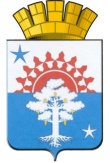 от 25.09.2019г. 						   	                           № 2155город Серов В целях реализации мероприятий комплексного плана просветительских мероприятий, направленных на создание в обществе атмосферы нетерпимости к коррупционным проявлениям, в том числе на повышение эффективности антикоррупционного просвещения, на 2019-2020 годы», утвержденного распоряжением Правительства Российской Федерации от 21.12.2018г. №2884-р, руководствуясь ст.26 Устава Серовского городского округа,ПОСТАНОВЛЯЕТ:Раздел VII Плана мероприятий мер по противодействию коррупции в Серовском городском округе на 2019 год, утвержденного постановлением администрации Серовского городского округа от 05.02.2019г. №279, дополнить пунктом 47.1 следующего содержания:«».Опубликовать настоящее постановление в  газете «Серовский рабочий».Контроль за исполнением настоящего постановления оставляю за собой.Глава Серовского городского округа 		        	 	        			          В.В. СизиковАДМИНИСТРАЦИЯ СЕРОВСКОГО ГОРОДСКОГО ОКРУГАПОСТАНОВЛЕНИЕО внесении изменений в План мероприятий мер по противодействию коррупции в Серовском городском округе на 2019 год, утвержденный постановлением администрации Серовского городского округа                          от 05.02.2019г. №27947.1Выполнение мероприятий комплексного плана просветительских мероприятий, направленных на создание в обществе атмосферы нетерпимости к коррупционным проявлениям в Серовском городском округе,                            на 2019-2020 годы, утвержденного постановлением администрации Серовского городского округа                          от 24.09.2019г. №2149Отраслевые (функциональные) органы и структурные подразделения администрации Серовского городского округаежеквартально, до 05 числа месяца, следующего за отчетным, и в установленные сроки